На основании статьи 36 Федерального закона от 06.10.2003 № 131-ФЗ «Об общих принципах организации местного самоуправления в Российской Федерации», руководствуясь Порядком проведения конкурса по отбору кандидатур на должность Главы Цивильского муниципального округа Чувашской Республики, утвержденным решением Собрания депутатов Цивильского муниципального округа Чувашской Республики от 28.09.2022 №18,СОБРАНИЕ ДЕПУТАТОВ ЦИВИЛЬСКОГО МУНИЦИПАЛЬНОГО ОКРУГА ЧУВАШСКОЙ РЕСПУБЛИКИ РЕШИЛО:1. Провести конкурс по отбору кандидатур на должность Главы Цивильского муниципального округа Чувашской Республики (далее – Конкурс).2. Конкурсной комиссии опубликовать информационное сообщение (объявление) о проведении конкурса, дате, времени, месте и условиях конкурса в общественно-политической газете «Цивильский Вестник» и разместить на официальном сайте Цивильского района Чувашской Республики в информационно-телекоммуникационной сети «Интернет».3. Настоящее решение вступает в силу после его официального опубликования (обнародования) в периодическом печатном издании «Официальный вестник Цивильского района» и подлежит размещению на официальном сайте Цивильского района Чувашской Республики в сети «Интернет».Заместитель председателя Собраниядепутатов Цивильского муниципальногоокруга Чувашской Республики						        Ю.А. ГавриловИсполняющий полномочия ГлавыЦивильского муниципальногоокруга Чувашской Республики							Т.В. БарановаЧĂВАШ РЕСПУБЛИКИÇĚРПУ РАЙОНĚ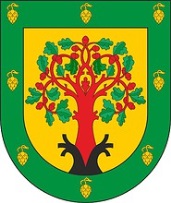 ЧУВАШСКАЯ РЕСПУБЛИКАЦИВИЛЬСКИЙ РАЙОНÇĚРПУ МУНИЦИПАЛИТЕТОКРУГĔН ДЕПУТАТСЕН ПУХĂВĚЙЫШĂНУ2022ç. авӑн уйӑхĕн 28-мӗшӗ 1-19 №Çěрпе хулиСОБРАНИЕ ДЕПУТАТОВЦИВИЛЬСКОГО МУНИЦИПАЛЬНОГО ОКРУГАРЕШЕНИЕ28 сентября 2022г. № 1-19город ЦивильскО проведении конкурса по отбору кандидатур на должность Главы Цивильского муниципального округа Чувашской Республики